INFORME DE AVANCE
PROYECTOS DE INVESTIGACIÓN SECTYP 2016 TIPO 1- 2
GUÍA PRESENTACIÓN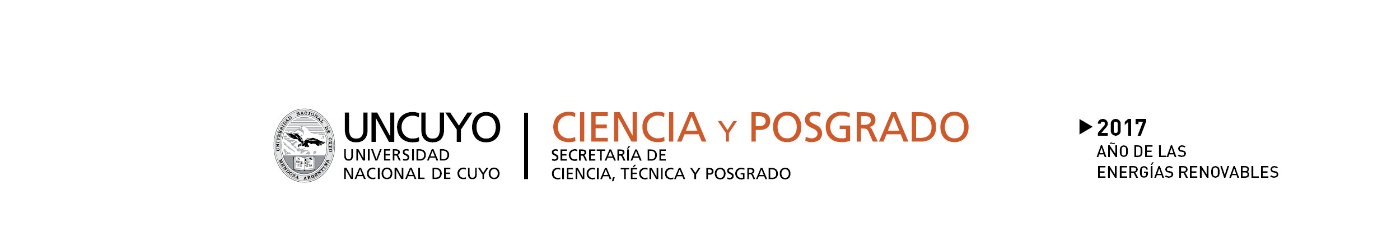 Datos del ProyectoPeriodo a Informar: desde 01/09/2016 al 31/08/2017.Código SECTYP:Título del Proyecto:Director:Objetivos: generales, específicos y grado de cumplimiento alcanzado en el periodo indicado.Especificar, si corresponde, modificaciones al plan de trabajo.Actividades desarrolladasDetallar si posee otro tipo de financiamiento para el desarrollo del proyectoResultados parcialesInformación adicional a lo informado en SIGEVA (en este espacio puede agregar información que estime conveniente para la evaluación y que no este consignada en SIGEVA)